Конкурсное задание 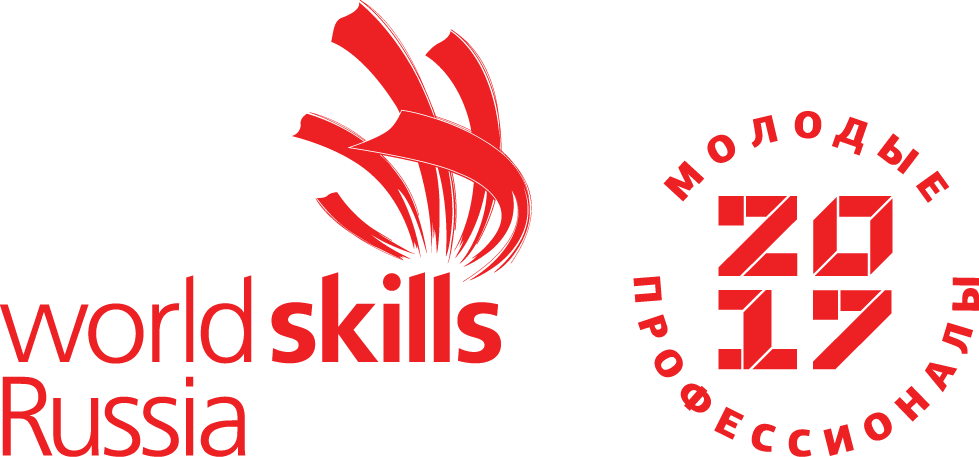 Отборочных соревнованийКомпетенцияЭксплуатация грузового речного транспорта Конкурсное задание включает в себя следующие разделы:Формы участия в конкурсе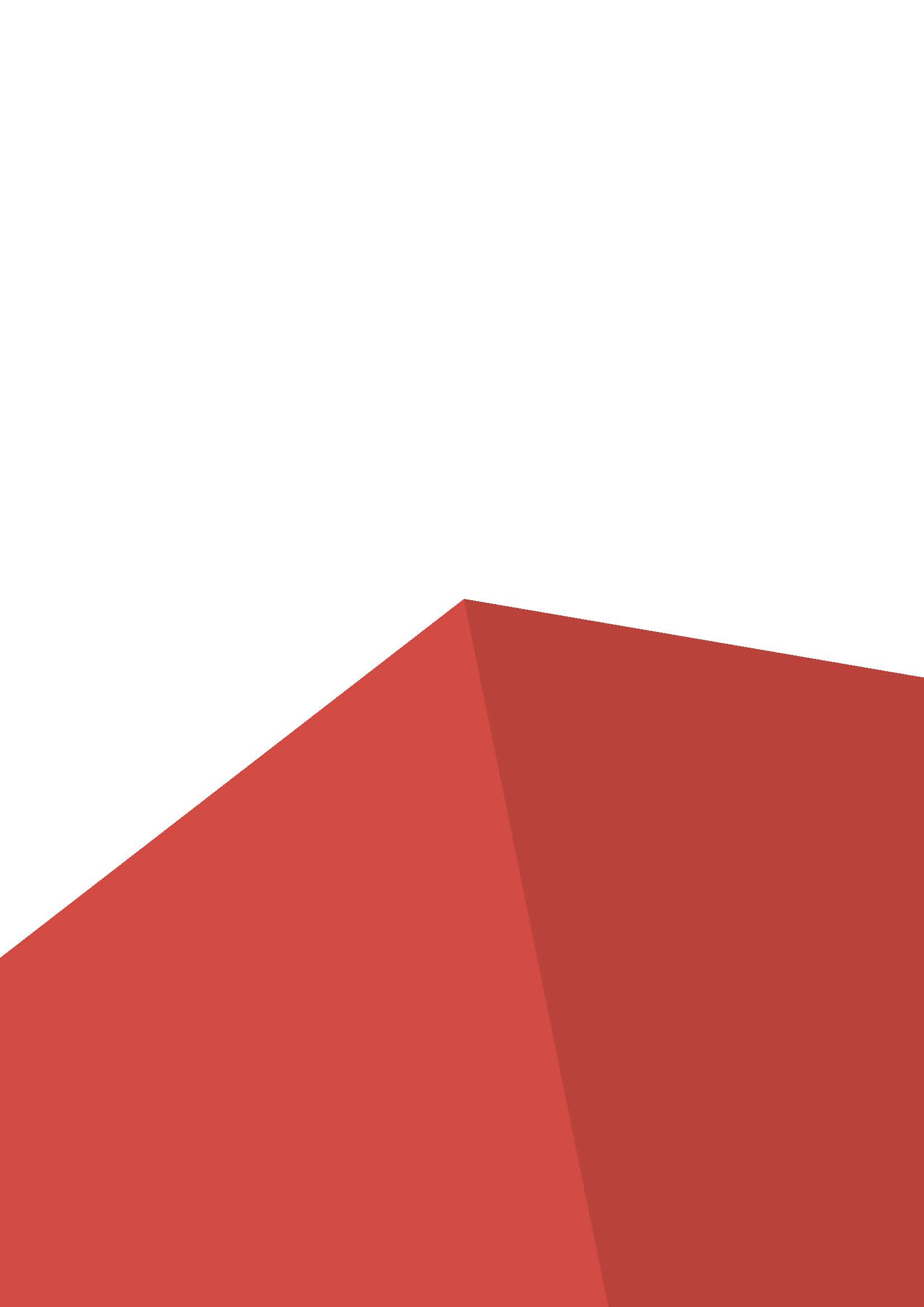 Задание для конкурсаМодули задания и необходимое времяКоличество часов на выполнение задания: 2 ч.1. ФОРМЫ УЧАСТИЯ В КОНКУРСЕКомандный конкурс.Конкурсное задание выполняется командой (Экипажем), состоящей из двух Конкурсантов, являющихся студентами (курсантами) образовательных организаций среднего профессионального образования, обучающихся по профессиям:- Техник-судоводитель;- Техник-судомеханик. 2. ЗАДАНИЕ ДЛЯ КОНКУРСАСодержанием конкурсного задания являются работы по управлению составом судов на внутренних водных путях в различных условиях и выполнению работ по обслуживанию судовых дизельных двигателей. Участники соревнований получают карту участка реки, инструкцию по эксплуатации судового дизельного двигателя. Конкурсное задание имеет несколько модулей, выполняемых последовательно. Окончательные аспекты критериев оценки уточняются членами жюри. Оценка производится как в отношении работы модулей, так и в отношении процесса выполнения конкурсной работы. Если участник конкурса не выполняет требования техники безопасности, подвергает опасности себя или других конкурсантов, такой участник может быть отстранен от конкурса.Время и детали конкурсного задания в зависимости от конкурсных условий могут быть изменены членами жюри.Конкурсное задание должно выполняться помодульно. Оценка также происходит от модуля к модулю. 3. МОДУЛИ ЗАДАНИЯ И НЕОБХОДИМОЕ ВРЕМЯМодули и время сведены в таблице 1 Таблица 1.Модуль А:Проводка состава судов по заданному участку реки в дневное и ночное время в различных путевых условиях и постановка состава в заданном месте на якорь, с соблюдением Правил плавания по ВВП.Задание.На одном из мостиков тренажера NTPro-5000:- провести толкаемый состав по заданному участку реки, в дневное время, вниз по течению, с соблюдением Правил плавания по ВВП, не допуская посадок на мель, касаний плавучих навигационных знаков и других препятствий;- в заданном месте произвести оборот состава;- провести толкаемый состав по тому же участку реки, в ночное время, вверх по течению;- по окончании рейса, произвести постановку состава на якорь.Конкурсанту необходимо:- включить УКВ-радиостанцию перед началом движения;- провести состав судов по заданному участку реки вниз и вверх по течению, в дневное и ночное время, в пределах судового хода, не допуская касания плавучих навигационных знаков, других препятствий и посадок на мель с учетом наличия неправильных (свальных, прижимных, затяжных) течений;- при подходе к не просматриваемому участку объявлять по УКВ - связи о местоположении судна;- использовать звуковую сигнализацию при подходе к не просматриваемому участку;- осуществлять расхождение со встречными судами в соответствии с Правилами плавания по ВВП;- правильно выбрать место оборота с учетом течения, границ рейда и судового хода;- объявить по УКВ-радиосвязи о намерении выполнять оборот и использовать звуковую сигнализацию;- выполнить оборот состава в пределах судового хода и границ рейда;- правильно выбрать место якорной стоянки за пределами судового хода;- определить глубину в месте якорной стоянки;- определить необходимую длину якорной цепи к отдаче;- отдать якорь;- не допустить чрезмерного натяжения и разрыва вытравленной якорной цепи;- погасить инерцию и остановить состав.Модуль В:Техническое обслуживание и ремонт механизмов газораспределения дизельного двигателя.Задание.На одном из судовых дизельных двигателей произвести регулировку тепловых зазоров привода клапанов.Конкурсанту необходимо:- отвернуть болты крепления колпака крышки 1-го цилиндра;- снять колпак крышки 1-го цилиндра;- провернуть коленчатый вал по часовой стрелке до перекрытия клапанов 1 цилиндра;- выбрать щуп в соответствии с заданными размерами;- проверить тепловой зазор впускного клапана 1 цилиндра;- при необходимости отрегулировать тепловой зазор впускного клапана 1 цилиндра, либо дать пояснения по проведению регулировки;- проверить тепловой зазор выпускного клапана 1 цилиндра;- при необходимости отрегулировать тепловой зазор выпускного клапана 1 цилиндра, либо дать пояснения по порядку регулировки;- дать пояснения о порядке работы цилиндров двигателя, провернуть коленчатый вал по часовой стрелке на 1200;- установить колпак на крышку цилиндра;- завернуть болты крепления колпака;- проверить затяжку болтов крепления колпака цилиндра;- произвести осмотр двигателя, убрать инструменты, ветошь и п т., доложить о готовности.№ п/пНаименование модуляВремя на задание1Модуль А:Проводка состава судов по заданному участку реки в дневное и ночное время и постановка состава в заданном месте на якорь, с соблюдением Правил плавания по ВВП.1 час2Модуль В:Техническое обслуживание и ремонт механизмов газораспределения дизельного двигателя.1 час